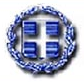         ΕΛΛΗΝΙΚΗ ΔΗΜΟΚΡΑΤΙΑ  ΝΟΜΟΣ ΜΑΓΝΗΣΙΑΣ  ΔΗΜΟΣ ΖΑΓΟΡΑΣ-ΜΟΥΡΕΣΙΟΥΖαγορά, 11-08-2020ΑΝΑΚΟΙΝΩΣΗΑνακοινώνουμε ότι, οι επιτυχόντες ωφελούμενοι του Προγράμματος Κοινωφελούς Χαρακτήρα (Δημόσια Πρόσκληση Νο 4/2020), οι οποίοι έχουν επιλεχθεί σε θέσεις του Δήμου μας, θα πρέπει να υποβάλλουν στην υπηρεσία μας, αφού ειδοποιηθούν προηγουμένως από τον ΟΑΕΔ για την παραλαβή του συστατικού σημειώματος και τηρουμένων των ατομικών μέτρων υγιεινής και ασφάλειας, με τη χρήση προστατευτικής μάσκας και την υποχρεωτική τήρηση απόστασης τουλάχιστον 1,5-2 μέτρων μεταξύ των υπαλλήλων και των πολιτών, τα κάτωθι δικαιολογητικά προκειμένου να τοποθετηθούν στην αντίστοιχη θέση που επιλέχθηκαν:ΣΥΣΤΑΤΙΚΟ ΣΗΜΕΙΩΜΑ ΤΟΥ ΩΦΕΛΟΥΜΕΝΟΥ ΠΟΥ ΘΑ ΤΟΥ ΑΠΟΣΤΑΛΕΙ  ΑΠΟ ΤΟΝ ΟΑΕΔ ΚΑΡΤΑ ΑΝΕΡΓΙΑΣ  ΣΕ ΙΣΧΥ (ΕΝΕΡΓΟ ΔΕΛΤΙΟ ΑΝΕΡΓΙΑΣ) ΜΕΧΡΙ ΚΑΙ ΤΗΝ ΑΝΑΓΓΕΛΙΑ ΤΟΠΟΘΕΤΗΣΗΣ ΣΤΟΝ ΔΗΜΟΤΑΥΤΟΤΗΤΑΕΚΚΑΘΑΡΙΣΤΙΚΟΑΜΚΑΑ.Μ. ΙΚΑ-ΕΤΑΜΛΟΓΑΡΙΑΣΜΟ ΤΡΑΠΕΖΑΣ (ΙΒΑΝ) ΜΕ ΤΟ ΟΝΟΜΑ ΤΟΥ ΩΦΕΛΟΥΜΕΝΟΥ ΩΣ ΠΡΩΤΟ ΔΙΚΑΙΟΥΧΟΠΙΣΤΟΠΟΙΗΤΙΚΟ ΟΙΚΟΓΕΝΕΙΑΚΗΣ ΚΑΤΑΣΤΑΣΗΣΔΥΟ (2) ΥΠΕΥΘΥΝΕΣ ΔΗΛΩΣΕΙΣ, ΟΙ ΟΠΟΙΕΣ ΥΠΑΡΧΟΥΝ ΣΥΝΗΜΜΕΝΕΣ ΣΤΗΝ ΙΣΤΟΣΕΛΙΔΑ ΤΟΥ ΔΗΜΟΥ ΤΙΤΛΟΙ ΣΠΟΥΔΩΝ-ΑΔΕΙΕΣ ΑΣΚΗΣΗΣ ΕΠΑΓΓΕΛΜΑΤΟΣ, ΑΝΤΙΣΤΟΙΧΑ ΓΙΑ ΚΑΘΕ ΕΙΔΙΚΟΤΗΤΑ, ΣΥΜΦΩΝΑ ΜΕ ΤΟ ΣΥΝΗΜΜΕΝΟ ΑΡΧΕΙΟ EXCEL ΠΟΥ ΥΠΑΡΧΕΙ ΣΤΗΝ ΙΣΤΟΣΕΛΙΔΑ ΤΟΥ ΔΗΜΟΥ Όλα τα ΑΝΩΤΕΡΩ αΠαιτούμενα δικαιολογητικά των ανέργων υΠοβάλλονται στον ΕΠιβλέΠοντα Φορέα σε ευκρινή φωτοαντίγραφα των ΠρωτοτύΠων εγγράφων (χωρίς υΠοχρεωτική εΠικύρωση), Που εκδόθηκαν αΠό τις υΠηρεσίες και τους φορείς αυτούς ΄ή των ακριβών αντιγράφων τους  σύμφωνα με το άρθρο 1 του ν.4250/2014 (ΦΕΚ A 74 - 26.03.2014) ΕΙΤΕ ΑΥΤΟΠΡΟΣΩΠΩΣ (ΔΗΜΑΡΧΕΙΟ ΖΑΓΟΡΑΣ, ΖΑΓΟΡΑ ΠΗΛΙΟΥ, ΣΥΝΟΙΚΙΑ ΑΓΙΟΥ ΓΕΩΡΓΙΟΥ, ΥΠΟΨΙΝ: γΑΚΗ ΣΠΥΡΙΔΟΥΛΑΣ) ΕΙΤΕ ΣΤΟ E-MAIL: gakisp.dim.z.m@gmail.com.ΟΛΑ ΤΑ ΑΝΩΤΕΡΩ ΑΠΑΙΤΟΥΜΕΝΑ ΔΙΚΑΙΟΛΟΓΗΤΙΚΑ ΥΠΟΧΡΕΟΥΤΑΙ Ο ΚΑΘΕ ΩΦΕΛΟΥΜΕΝΟΣ ΝΑ ΠΡΟΣΚΟΜΙΣΕΙ, ΕΝΤΟΣ ΔΕΚΑ (10) ΗΜΕΡΟΛΟΓΙΑΚΩΝ ΗΜΕΡΩΝ ΑΠΟ ΤΗΝ ΗΜΕΡ/ΝΙΑ ΛΗΨΗΣ ΤΟΥ ΣΥΣΤΑΤΙΚΟΥ ΣΗΜΕΙΩΜΑΤΟΣ ΑΠΟ ΤΟΝ ΟΑΕΔ, ΔΙΑΦΟΡΕΤΙΚΑ ΘΑ ΖΗΤΕΙΤΑΙ ΑΠΟ ΤΟΝ ΦΟΡΕΑ ΜΑΣ Η ΑΝΤΙΚΑΤΑΣΤΑΣΗ ΤΟΥ ΑΠΟ ΤΟΝ ΟΑΕΔ.ΣΕ ΠΕΡΙΠΤΩΣΗ ΜΗ ΑΠΟΔΟΧΗΣ ΤΗΣ ΘΕΣΗΣ ΑΠΟ ΤΟΝ ΩΦΕΛΟΥΜΕΝΟ ΑΠΑΙΤΕΙΤΑΙ  Η ΣΥΝΤΑΞΗ ΥΠΕΥΘΥΝΗΣ ΔΗΛΩΣΗΣ ΠΕΡΙ ΜΗ ΑΠΟΔΟΧΗΣ.ΓΙΑ ΤΗ ΣΥΜΠΛΗΡΩΣΗ ΤΗΣ ΑΝΑΓΓΕΛΙΑΣ ΠΡΟΣΛΗΨΗΣ ΤΟΥ ΩΦΕΛΟΥΜΕΝΟΥ ΣΤΟ «ΕΡΓΑΝΗ» ΘΑ ΠΡΕΠΕΙ ΚΑΘΕ ΩΦΕΛΟΥΜΕΝΟΣ ΝΑ ΣΥΜΠΛΗΡΩΣΕΙ ΕΝΑ ΕΝΗΜΕΡΩΤΙΚΟ ΕΝΤΥΠΟ ΜΕ ΚΑΠΟΙΑ ΣΤΟΙΧΕΙΑ ΤΟΥ, ΤΟ ΟΠΟΙΟ ΥΠΑΡΧΕΙ ΣΥΝΗΜΜΕΝΟ ΣΤΗΝ ΙΣΤΟΣΕΛΙΔΑ ΤΟΥ ΔΗΜΟΥ.ΕΠΕΤΑΙ ΕΛΕΓΧΟΣ ΣΥΝΔΡΟΜΗΣ ΤΩΝ ΠΡΟΣΟΝΤΩΝ ΠΡΟΣΛΗΨΗΣ ΑΠΟ ΤΗΝ ΥΠΗΡΕΣΙΑ ΚΑΙ ΕΙΔΟΠΟΙΗΣΗ ΤΟΥ ΩΦΕΛΟΥΜΕΝΟΥ ΓΙΑ ΤΗΝ ΤΟΠΟΘΕΤΗΣΗ ΤΟΥ ΚΑΙ ΤΗΝ ΑΝΑΛΗΨΗ ΥΠΗΡΕΣΙΑΣ.Η διαδικασία πρόσληψης του ωφελούμενου ολοκληρώνεται και νομιμοποιείται με τη συμπλήρωση από τον ωφελούμενο του απογραφικού δελτίου εισόδου (microdata)-(ΔΙΑΝΕΜΕΤΑΙ από ΤΟΝ ΔΗΜΟ),  η οποία είναι υποχρεωτική.από ΤΟΝ ΔΗΜΟ ΖΑΓΟΡΑΣ-ΜΟΥΡΕΣΙΟΥ